-------------------------------------------------------------------------Planejamento do trabalho didático – E.M. Farid Salomão.PROFESSORA: Elaine Amorim.		MÊS:Setembro.		SEMANA: de 07/09 a 11/09ATENÇÃO PAIS E RESPONSAVEIS PARA AJUDAR SEUS FILHOS NAS ATIVIDADES, DEVEM REALIZAR AS LEITURAS PARA QUE ELES CONSIGAM RESOLVER.QUALQUER DUVIDA ESTOU A DISPOSIÇÃO PARA AJUDAR A RESOLVER NO WHATSAPP.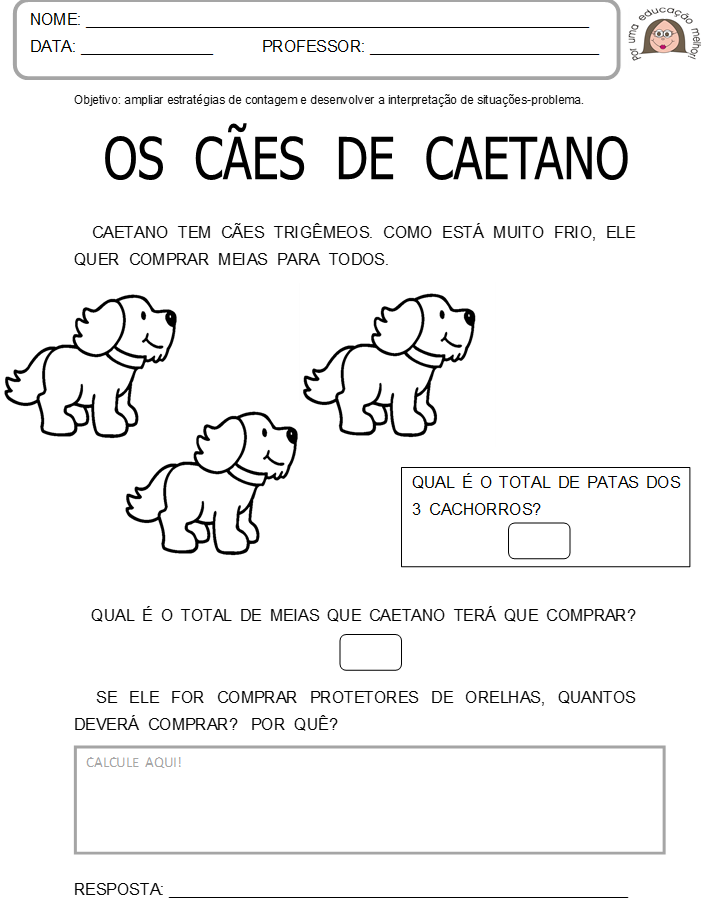 SEGUNDA – FEIRA TERÇA – FEIRAQUARTA - FEIRAQUINTA - FEIRASEXTA - FEIRAFERIADO(7 de Setembro- dia da independência do Brasil)Escreva no caderno, nome da escola, data e seu nome completoEstudar os números até 100.Assistir o vídeo: “Quintal da cultura: momento histórico – Independência do Brasil” https://www.youtube.com/watch?v=F9QG5ops7bgMatemática:  EMAI 15.1 – Passeio, compromisso e tempo, leia e responda,pagina 74.Escreva no caderno, nome da escola, data e seu nome completoEstudar os números ate 100.Português: Leitura da cantiga e atividades “Sapo Cururu” livro de Português paginas 89, 93 e 94.Matemática: Situação problema (Janaina Spolidorio) – Os cães de |Caetano.(ATENÇÃO: Não colar a folha do xerox, guardar, vou marcar a data da devolução para correção)Aula de artes.Escreva no caderno, nome da escola, data e seu nome completoEstudar os números de 0 a 50.Português: Leia a cantiga abaixo:Escravos de JóJogavam CaxangáTira, põe, deixa ficarGuerreiros com guerreirosFazem ziguezigue záGuerreiros com guerreirosFazem ziguezigue záPinte o quebra cabeça, recorte e monte em seu caderno.Matemática: Situação problema (divisão) – Livro de matemática pagina 55.Escreva no caderno, nome da escola, data e seu nome completoEstudar o calendário.Assistir o vídeos : “Aprendendo o calendário” meses do ano e dias da semana(https://www.youtube.com/watch?v=O0BtOsCaH0w).Ciê./His./Geo.: Leitura e atividades “Lugares de convivência” (Livro Vem voar, paginas78e 79)Aula de educação física.